Художественно-техническое описание внешнего видаСП Зима 22.038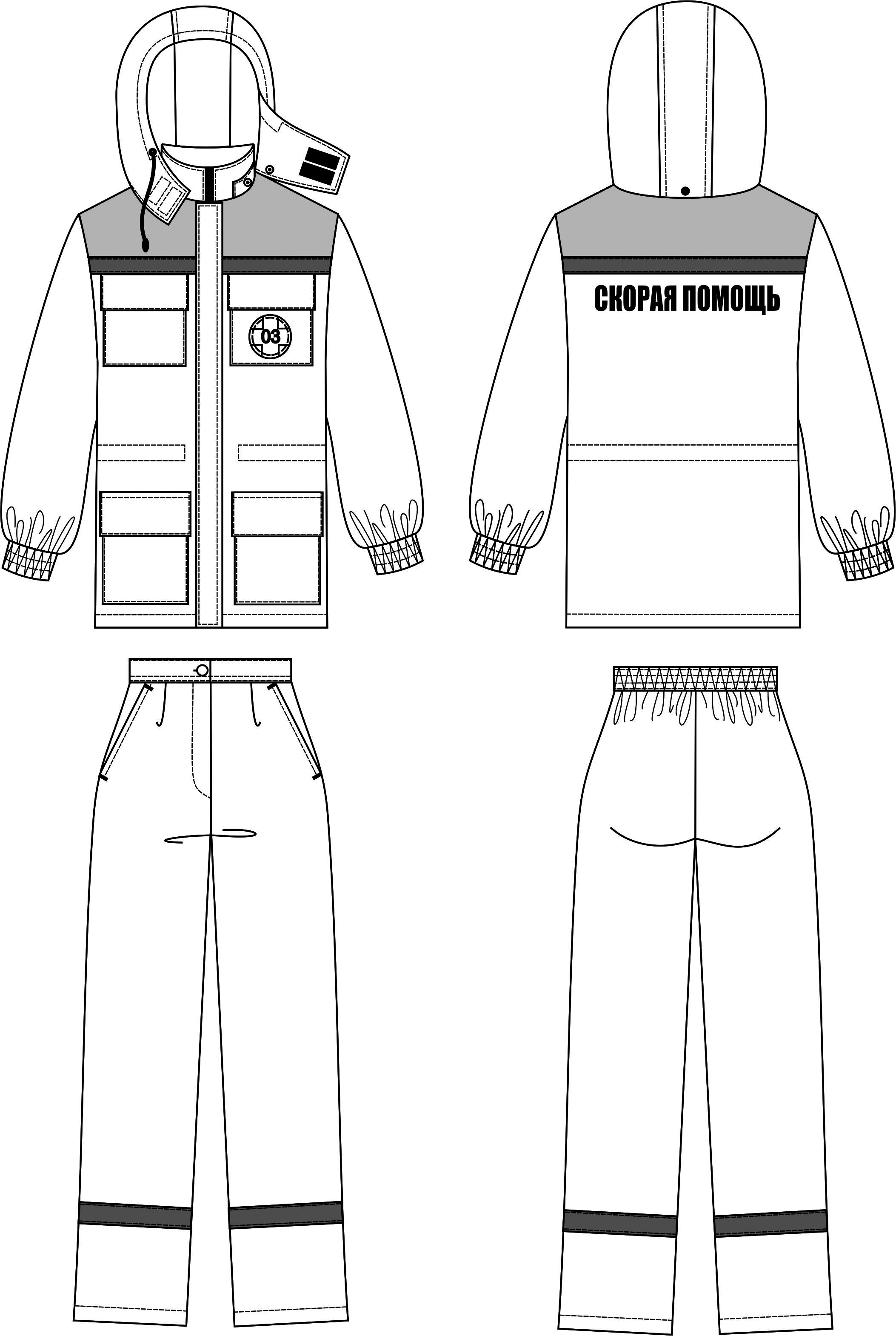 Костюм женский утепленный из курточной ткани, состоящий из куртки и брюк.КурткаКуртка утепленная прямого силуэта длиной ниже уровня бедер.Застежка центрально-бортовая на тесьму «молния» и ветрозащитную планку на контактной ленте.Полочка с прямой коеткой из отделочной ткани, с нагрудным и нижним накладными карманами с клапанами на контактной ленте. На левом нагрудном кармане логотип «03».Спинка с прямой кокеткой из отделочной ткани. Под кокеткой надпись «СКОРАЯ ПОМОЩЬ» в одну строчку.Рукав втачной одношовный длинный. Низ рукава обработан с притачной манжетой с трикотажной тесьмой шириной 3,0 см, закрепленной двумя строчками.Воротник стойка. Куртка со съемным двушовным капюшоном на металлических кнопках. Капюшон с кулиской по верхнему срезу для регулировки объема с помощью фиксатора с одним отверстием  и трикотажного шнура, продетого на лицевую сторону через металлические люверсы. На конце шнура пластиковый наконечник. Капюшон застегивается на контактную тесьму.Куртка с внутренней кулиской на уровне талии для регулировки объема с помощью фиксатора с одним отверстием  и трикотажного шнура, продетого на изнаночную сторону через металлические люверсы у борта. На конце шнура пластиковый наконечник.Светоотражающая полоса (СОП) шириной 2,5 см расположена  по швам притачивания кокетокОтделочные строчки (в тон ткани):- ш.ш. 0,1-0,2см – настрачивание карманов, клапаны, настрачивание СОП, капюшон, планка;- ш.ш. 0,5см – настрачивание планки, настрачивание клапанов, притачивание средней части капюшона.- ш.ш. 2,0см – низ куртки.Куртка на притачной подкладке.БрюкиБрюки утепленные прямей. Застежка по типу «гульфик» и «откосок» на тесьму «молния» в среднем шве передних половинок. Верхний срез обработан притачным поясом с эластичной тесьмой сзади, закрепленной двумя строчками. Пояс застегивается на прорезную обметаннную петлю и пуговицу.Передние половинки с талиевыми односторонними складками по шву притачивания пояса, с косыми карманами в боковых швах.Отделочные строчки (в тон основной ткани):- ш.ш. 0,1-0,2см – передние части пояса, настрачивание СОП;- ш.ш. 0,5см – входы в карманы;- ш.ш. 2,0см – низ.Брюки на притачной подкладке.Рекомендованные размеры: 40-42/60-62, роста: 158-164/170-176.